О назначении схода граждан в с. СаконыЛебяжинского сельского поселения Алексеевского муниципального района по вопросу введения и использования средств самообложения гражданВ соответствии со ст. 25.1, 56 Федерального закона от 06 октября 2003 года № 131-ФЗ «Об общих принципах организации местного самоуправления в Российской Федерации», ст. 35 Закона Республики Татарстан от 28.07.2004 № 45-ЗРТ «О местном самоуправлении в Республике Татарстан», Уставом Лебяжинского сельского поселения Алексеевского муниципального района Республики Татарстан, постановляю:1. Организатором схода граждан определить Главу Лебяжинского сельского поселения Алексеевского муниципального района Республики Татарстан.2. Назначить сход граждан по вопросу введения самообложения в с. Саконы Лебяжинского сельского поселения Алексеевского муниципального района 17 декабря с 11:00 до 12:00 часов. Местом проведения схода определить здание Саконского СК, находящееся по адресу: Республика Татарстан, Алексеевский район, с. Саконы, ул. Центральная, д.39.3.  Утвердить вопрос, выносимый на сход граждан:Согласны ли вы на введение самообложения в 2022 году в сумме 500 рублей с каждого совершеннолетнего жителя, зарегистрированного по месту жительства на территории Лебяжинского сельского поселения, за исключением инвалидов 1 группы, тружеников тыла, студентов очного обучения, граждан, призванных на срочную службу в ряды Российской Армии, и направление полученных средств на решение вопросов местного значения по выполнению следующих работ:    - содержание внутрипоселенческих дорог;- содержание техники – трактора; - содержание уличного освещения; - ограждение детской площадки;- благоустройство мест захоронения;- реконструкция сетей водоснабжения.В случае образования экономии по отдельным вопросам разрешить Исполнительному комитету Лебяжинского сельского поселения направить средства на решение других вопросов, определенных сходом.ДА   НЕТ». 4. Опубликовать (обнародовать) настоящее постановление на официальном сайте Лебяжинского сельского поселения, на портале правовой информации, а также на информационном стенде в здании Совета Лебяжинского сельского поселения Алексеевского муниципального района Республики Татарстан. 5. Настоящее постановление вступает в силу со дня его опубликования.Глава Лебяжинского сельскогопоселения Алексеевского муниципального района                                                           Д.А. ГилязовГЛАВА ЛЕБЯЖИНСКОГОСЕЛЬСКОГО ПОСЕЛЕНИЯ  АЛЕКСЕЕВСКОГОМУНИЦИПАЛЬНОГО РАЙОНАРЕСПУБЛИКИ ТАТАРСТАН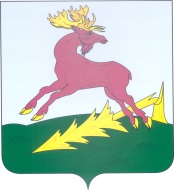 ТАТАРСТАН  РЕСПУБЛИКАСЫАЛЕКСЕЕВСКМУНИЦИПАЛЬ РАЙОНЫЛЕБЯЖЬЕ АВЫЛ ҖИРЛЕГЕНЕҢ БАШЛЫГЫПОСТАНОВЛЕНИЕ     02.12.2021г.с. Лебяжье                                    КАРАР№                                    № 8